Demande de soutien financier pour stage d’été en recherche 2022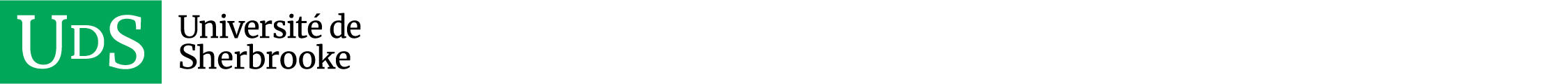 Identification de la personne stagiaireIdentification de la personne stagiaireIdentification de la personne stagiaireIdentification de la personne stagiaireIdentification de la personne stagiaireIdentification de la personne stagiaireIdentification de la personne stagiaireIdentification de la personne stagiaireIdentification de la personne stagiaireIdentification de la personne stagiaireIdentification de la personne stagiaireIdentification de la personne stagiaireIdentification de la personne stagiaireNom :      Nom :      Nom :      Nom :      Matricule : Citoyen Canadien ou résident permanent?Citoyen Canadien ou résident permanent? Oui Non Oui NonUniversité :Grade :(1er cycle, doctorat de 1er cycle ou M1/M2 en France ou en Belgique)Grade :(1er cycle, doctorat de 1er cycle ou M1/M2 en France ou en Belgique)Grade :(1er cycle, doctorat de 1er cycle ou M1/M2 en France ou en Belgique)Programme :Type de stagiaire :Type de stagiaire :Type de stagiaire : COOP Régulier COOP Régulier COOP RégulierCourriel :Identification du milieu de stageIdentification du milieu de stageIdentification du milieu de stageIdentification du milieu de stageIdentification du milieu de stageIdentification du milieu de stageIdentification du milieu de stageIdentification du milieu de stageIdentification du milieu de stageIdentification du milieu de stageIdentification du milieu de stageIdentification du milieu de stageIdentification du milieu de stageProf. responsable du stage :Prof. responsable du stage :Prof. régulier à la FMSS?Prof. régulier à la FMSS?Prof. régulier à la FMSS?Prof. régulier à la FMSS? Oui NonDépartement :Campus :Campus :Titre du projet de stage :Titre du projet de stage :Titre du projet de stage :Titre du projet de stage :Titre du projet de stage :Titre du projet de stage :Titre du projet de stage :Titre du projet de stage :Titre du projet de stage :Titre du projet de stage :Titre du projet de stage :Titre du projet de stage :Titre du projet de stage :Court résumé du projet de stage (5 à 10 lignes) :Court résumé du projet de stage (5 à 10 lignes) :Court résumé du projet de stage (5 à 10 lignes) :Court résumé du projet de stage (5 à 10 lignes) :Court résumé du projet de stage (5 à 10 lignes) :Court résumé du projet de stage (5 à 10 lignes) :Court résumé du projet de stage (5 à 10 lignes) :Court résumé du projet de stage (5 à 10 lignes) :Court résumé du projet de stage (5 à 10 lignes) :Court résumé du projet de stage (5 à 10 lignes) :Court résumé du projet de stage (5 à 10 lignes) :Court résumé du projet de stage (5 à 10 lignes) :Court résumé du projet de stage (5 à 10 lignes) :Dates de début et de fin du stage :Dates de début et de fin du stage :Dates de début et de fin du stage :Durée du stage(nombre de semaines) :Durée du stage(nombre de semaines) :Courriel de la personne qui préparera la demande de rémunération dans SOFE :Courriel de la personne qui préparera la demande de rémunération dans SOFE :Courriel de la personne qui préparera la demande de rémunération dans SOFE :Courriel de la personne qui préparera la demande de rémunération dans SOFE :Engagements des deux parties pour l’obtention d’un soutien financierEngagements des deux parties pour l’obtention d’un soutien financierEngagements des deux parties pour l’obtention d’un soutien financierEngagements des deux parties pour l’obtention d’un soutien financierEngagements des deux parties pour l’obtention d’un soutien financierEngagements des deux parties pour l’obtention d’un soutien financierEngagements des deux parties pour l’obtention d’un soutien financierEngagements des deux parties pour l’obtention d’un soutien financierEngagements des deux parties pour l’obtention d’un soutien financierEngagements des deux parties pour l’obtention d’un soutien financierEngagements des deux parties pour l’obtention d’un soutien financierEngagements des deux parties pour l’obtention d’un soutien financierEngagements des deux parties pour l’obtention d’un soutien financier Stagiaire du régime coopératif : La personne stagiaire COOP sera inscrite à temps complet à son programme de baccalauréat au trimestre d’été 2022. Elle travaillera un minimum de 35 heures et un maximum de 40 heures par semaine. Son stage sera d’une durée minimale de 12 semaines et maximale de 16 semaines.OU Stagiaire régulier (non COOP) : La personne stagiaire régulière (non COOP) est inscrite à temps complet à son programme de baccalauréat au trimestre d’hiver 2022. Elle travaillera un minimum de 30 heures par semaine. Son stage sera d’une durée s’échelonnant entre une (1) et seize (16) semaines. Cette catégorie comprend également les personnes stagiaires du programme de médecine et les personnes étudiantes inscrites à un Master M1 ou M2 en France ou en Belgique (voir détails dans la Politique). La personne responsable du stage s’engage, en cas d’obtention d’un soutien financier de la FMSS, à compléter la rémunération de la personne stagiaire en accord avec les taux recommandés par la Commission des normes, de l’équité, de la santé et de la sécurité du travail (CNESST) pour les stagiaires du régime coopératif ou l’échelle salariale SAREUS pour les stagiaires réguliers. La personne responsable du stage disposera des fonds nécessaires pour compléter la rémunération requise à partir de budgets UdeS ou veillera à transférer les sommes nécessaires dans une UBR de l’UdeS avant le début du stage si ces fonds proviennent de sources externes à l’UdeS. Stagiaire du régime coopératif : La personne stagiaire COOP sera inscrite à temps complet à son programme de baccalauréat au trimestre d’été 2022. Elle travaillera un minimum de 35 heures et un maximum de 40 heures par semaine. Son stage sera d’une durée minimale de 12 semaines et maximale de 16 semaines.OU Stagiaire régulier (non COOP) : La personne stagiaire régulière (non COOP) est inscrite à temps complet à son programme de baccalauréat au trimestre d’hiver 2022. Elle travaillera un minimum de 30 heures par semaine. Son stage sera d’une durée s’échelonnant entre une (1) et seize (16) semaines. Cette catégorie comprend également les personnes stagiaires du programme de médecine et les personnes étudiantes inscrites à un Master M1 ou M2 en France ou en Belgique (voir détails dans la Politique). La personne responsable du stage s’engage, en cas d’obtention d’un soutien financier de la FMSS, à compléter la rémunération de la personne stagiaire en accord avec les taux recommandés par la Commission des normes, de l’équité, de la santé et de la sécurité du travail (CNESST) pour les stagiaires du régime coopératif ou l’échelle salariale SAREUS pour les stagiaires réguliers. La personne responsable du stage disposera des fonds nécessaires pour compléter la rémunération requise à partir de budgets UdeS ou veillera à transférer les sommes nécessaires dans une UBR de l’UdeS avant le début du stage si ces fonds proviennent de sources externes à l’UdeS. Stagiaire du régime coopératif : La personne stagiaire COOP sera inscrite à temps complet à son programme de baccalauréat au trimestre d’été 2022. Elle travaillera un minimum de 35 heures et un maximum de 40 heures par semaine. Son stage sera d’une durée minimale de 12 semaines et maximale de 16 semaines.OU Stagiaire régulier (non COOP) : La personne stagiaire régulière (non COOP) est inscrite à temps complet à son programme de baccalauréat au trimestre d’hiver 2022. Elle travaillera un minimum de 30 heures par semaine. Son stage sera d’une durée s’échelonnant entre une (1) et seize (16) semaines. Cette catégorie comprend également les personnes stagiaires du programme de médecine et les personnes étudiantes inscrites à un Master M1 ou M2 en France ou en Belgique (voir détails dans la Politique). La personne responsable du stage s’engage, en cas d’obtention d’un soutien financier de la FMSS, à compléter la rémunération de la personne stagiaire en accord avec les taux recommandés par la Commission des normes, de l’équité, de la santé et de la sécurité du travail (CNESST) pour les stagiaires du régime coopératif ou l’échelle salariale SAREUS pour les stagiaires réguliers. La personne responsable du stage disposera des fonds nécessaires pour compléter la rémunération requise à partir de budgets UdeS ou veillera à transférer les sommes nécessaires dans une UBR de l’UdeS avant le début du stage si ces fonds proviennent de sources externes à l’UdeS. Stagiaire du régime coopératif : La personne stagiaire COOP sera inscrite à temps complet à son programme de baccalauréat au trimestre d’été 2022. Elle travaillera un minimum de 35 heures et un maximum de 40 heures par semaine. Son stage sera d’une durée minimale de 12 semaines et maximale de 16 semaines.OU Stagiaire régulier (non COOP) : La personne stagiaire régulière (non COOP) est inscrite à temps complet à son programme de baccalauréat au trimestre d’hiver 2022. Elle travaillera un minimum de 30 heures par semaine. Son stage sera d’une durée s’échelonnant entre une (1) et seize (16) semaines. Cette catégorie comprend également les personnes stagiaires du programme de médecine et les personnes étudiantes inscrites à un Master M1 ou M2 en France ou en Belgique (voir détails dans la Politique). La personne responsable du stage s’engage, en cas d’obtention d’un soutien financier de la FMSS, à compléter la rémunération de la personne stagiaire en accord avec les taux recommandés par la Commission des normes, de l’équité, de la santé et de la sécurité du travail (CNESST) pour les stagiaires du régime coopératif ou l’échelle salariale SAREUS pour les stagiaires réguliers. La personne responsable du stage disposera des fonds nécessaires pour compléter la rémunération requise à partir de budgets UdeS ou veillera à transférer les sommes nécessaires dans une UBR de l’UdeS avant le début du stage si ces fonds proviennent de sources externes à l’UdeS. Stagiaire du régime coopératif : La personne stagiaire COOP sera inscrite à temps complet à son programme de baccalauréat au trimestre d’été 2022. Elle travaillera un minimum de 35 heures et un maximum de 40 heures par semaine. Son stage sera d’une durée minimale de 12 semaines et maximale de 16 semaines.OU Stagiaire régulier (non COOP) : La personne stagiaire régulière (non COOP) est inscrite à temps complet à son programme de baccalauréat au trimestre d’hiver 2022. Elle travaillera un minimum de 30 heures par semaine. Son stage sera d’une durée s’échelonnant entre une (1) et seize (16) semaines. Cette catégorie comprend également les personnes stagiaires du programme de médecine et les personnes étudiantes inscrites à un Master M1 ou M2 en France ou en Belgique (voir détails dans la Politique). La personne responsable du stage s’engage, en cas d’obtention d’un soutien financier de la FMSS, à compléter la rémunération de la personne stagiaire en accord avec les taux recommandés par la Commission des normes, de l’équité, de la santé et de la sécurité du travail (CNESST) pour les stagiaires du régime coopératif ou l’échelle salariale SAREUS pour les stagiaires réguliers. La personne responsable du stage disposera des fonds nécessaires pour compléter la rémunération requise à partir de budgets UdeS ou veillera à transférer les sommes nécessaires dans une UBR de l’UdeS avant le début du stage si ces fonds proviennent de sources externes à l’UdeS. Stagiaire du régime coopératif : La personne stagiaire COOP sera inscrite à temps complet à son programme de baccalauréat au trimestre d’été 2022. Elle travaillera un minimum de 35 heures et un maximum de 40 heures par semaine. Son stage sera d’une durée minimale de 12 semaines et maximale de 16 semaines.OU Stagiaire régulier (non COOP) : La personne stagiaire régulière (non COOP) est inscrite à temps complet à son programme de baccalauréat au trimestre d’hiver 2022. Elle travaillera un minimum de 30 heures par semaine. Son stage sera d’une durée s’échelonnant entre une (1) et seize (16) semaines. Cette catégorie comprend également les personnes stagiaires du programme de médecine et les personnes étudiantes inscrites à un Master M1 ou M2 en France ou en Belgique (voir détails dans la Politique). La personne responsable du stage s’engage, en cas d’obtention d’un soutien financier de la FMSS, à compléter la rémunération de la personne stagiaire en accord avec les taux recommandés par la Commission des normes, de l’équité, de la santé et de la sécurité du travail (CNESST) pour les stagiaires du régime coopératif ou l’échelle salariale SAREUS pour les stagiaires réguliers. La personne responsable du stage disposera des fonds nécessaires pour compléter la rémunération requise à partir de budgets UdeS ou veillera à transférer les sommes nécessaires dans une UBR de l’UdeS avant le début du stage si ces fonds proviennent de sources externes à l’UdeS. Stagiaire du régime coopératif : La personne stagiaire COOP sera inscrite à temps complet à son programme de baccalauréat au trimestre d’été 2022. Elle travaillera un minimum de 35 heures et un maximum de 40 heures par semaine. Son stage sera d’une durée minimale de 12 semaines et maximale de 16 semaines.OU Stagiaire régulier (non COOP) : La personne stagiaire régulière (non COOP) est inscrite à temps complet à son programme de baccalauréat au trimestre d’hiver 2022. Elle travaillera un minimum de 30 heures par semaine. Son stage sera d’une durée s’échelonnant entre une (1) et seize (16) semaines. Cette catégorie comprend également les personnes stagiaires du programme de médecine et les personnes étudiantes inscrites à un Master M1 ou M2 en France ou en Belgique (voir détails dans la Politique). La personne responsable du stage s’engage, en cas d’obtention d’un soutien financier de la FMSS, à compléter la rémunération de la personne stagiaire en accord avec les taux recommandés par la Commission des normes, de l’équité, de la santé et de la sécurité du travail (CNESST) pour les stagiaires du régime coopératif ou l’échelle salariale SAREUS pour les stagiaires réguliers. La personne responsable du stage disposera des fonds nécessaires pour compléter la rémunération requise à partir de budgets UdeS ou veillera à transférer les sommes nécessaires dans une UBR de l’UdeS avant le début du stage si ces fonds proviennent de sources externes à l’UdeS. Stagiaire du régime coopératif : La personne stagiaire COOP sera inscrite à temps complet à son programme de baccalauréat au trimestre d’été 2022. Elle travaillera un minimum de 35 heures et un maximum de 40 heures par semaine. Son stage sera d’une durée minimale de 12 semaines et maximale de 16 semaines.OU Stagiaire régulier (non COOP) : La personne stagiaire régulière (non COOP) est inscrite à temps complet à son programme de baccalauréat au trimestre d’hiver 2022. Elle travaillera un minimum de 30 heures par semaine. Son stage sera d’une durée s’échelonnant entre une (1) et seize (16) semaines. Cette catégorie comprend également les personnes stagiaires du programme de médecine et les personnes étudiantes inscrites à un Master M1 ou M2 en France ou en Belgique (voir détails dans la Politique). La personne responsable du stage s’engage, en cas d’obtention d’un soutien financier de la FMSS, à compléter la rémunération de la personne stagiaire en accord avec les taux recommandés par la Commission des normes, de l’équité, de la santé et de la sécurité du travail (CNESST) pour les stagiaires du régime coopératif ou l’échelle salariale SAREUS pour les stagiaires réguliers. La personne responsable du stage disposera des fonds nécessaires pour compléter la rémunération requise à partir de budgets UdeS ou veillera à transférer les sommes nécessaires dans une UBR de l’UdeS avant le début du stage si ces fonds proviennent de sources externes à l’UdeS. Stagiaire du régime coopératif : La personne stagiaire COOP sera inscrite à temps complet à son programme de baccalauréat au trimestre d’été 2022. Elle travaillera un minimum de 35 heures et un maximum de 40 heures par semaine. Son stage sera d’une durée minimale de 12 semaines et maximale de 16 semaines.OU Stagiaire régulier (non COOP) : La personne stagiaire régulière (non COOP) est inscrite à temps complet à son programme de baccalauréat au trimestre d’hiver 2022. Elle travaillera un minimum de 30 heures par semaine. Son stage sera d’une durée s’échelonnant entre une (1) et seize (16) semaines. Cette catégorie comprend également les personnes stagiaires du programme de médecine et les personnes étudiantes inscrites à un Master M1 ou M2 en France ou en Belgique (voir détails dans la Politique). La personne responsable du stage s’engage, en cas d’obtention d’un soutien financier de la FMSS, à compléter la rémunération de la personne stagiaire en accord avec les taux recommandés par la Commission des normes, de l’équité, de la santé et de la sécurité du travail (CNESST) pour les stagiaires du régime coopératif ou l’échelle salariale SAREUS pour les stagiaires réguliers. La personne responsable du stage disposera des fonds nécessaires pour compléter la rémunération requise à partir de budgets UdeS ou veillera à transférer les sommes nécessaires dans une UBR de l’UdeS avant le début du stage si ces fonds proviennent de sources externes à l’UdeS. Stagiaire du régime coopératif : La personne stagiaire COOP sera inscrite à temps complet à son programme de baccalauréat au trimestre d’été 2022. Elle travaillera un minimum de 35 heures et un maximum de 40 heures par semaine. Son stage sera d’une durée minimale de 12 semaines et maximale de 16 semaines.OU Stagiaire régulier (non COOP) : La personne stagiaire régulière (non COOP) est inscrite à temps complet à son programme de baccalauréat au trimestre d’hiver 2022. Elle travaillera un minimum de 30 heures par semaine. Son stage sera d’une durée s’échelonnant entre une (1) et seize (16) semaines. Cette catégorie comprend également les personnes stagiaires du programme de médecine et les personnes étudiantes inscrites à un Master M1 ou M2 en France ou en Belgique (voir détails dans la Politique). La personne responsable du stage s’engage, en cas d’obtention d’un soutien financier de la FMSS, à compléter la rémunération de la personne stagiaire en accord avec les taux recommandés par la Commission des normes, de l’équité, de la santé et de la sécurité du travail (CNESST) pour les stagiaires du régime coopératif ou l’échelle salariale SAREUS pour les stagiaires réguliers. La personne responsable du stage disposera des fonds nécessaires pour compléter la rémunération requise à partir de budgets UdeS ou veillera à transférer les sommes nécessaires dans une UBR de l’UdeS avant le début du stage si ces fonds proviennent de sources externes à l’UdeS. Stagiaire du régime coopératif : La personne stagiaire COOP sera inscrite à temps complet à son programme de baccalauréat au trimestre d’été 2022. Elle travaillera un minimum de 35 heures et un maximum de 40 heures par semaine. Son stage sera d’une durée minimale de 12 semaines et maximale de 16 semaines.OU Stagiaire régulier (non COOP) : La personne stagiaire régulière (non COOP) est inscrite à temps complet à son programme de baccalauréat au trimestre d’hiver 2022. Elle travaillera un minimum de 30 heures par semaine. Son stage sera d’une durée s’échelonnant entre une (1) et seize (16) semaines. Cette catégorie comprend également les personnes stagiaires du programme de médecine et les personnes étudiantes inscrites à un Master M1 ou M2 en France ou en Belgique (voir détails dans la Politique). La personne responsable du stage s’engage, en cas d’obtention d’un soutien financier de la FMSS, à compléter la rémunération de la personne stagiaire en accord avec les taux recommandés par la Commission des normes, de l’équité, de la santé et de la sécurité du travail (CNESST) pour les stagiaires du régime coopératif ou l’échelle salariale SAREUS pour les stagiaires réguliers. La personne responsable du stage disposera des fonds nécessaires pour compléter la rémunération requise à partir de budgets UdeS ou veillera à transférer les sommes nécessaires dans une UBR de l’UdeS avant le début du stage si ces fonds proviennent de sources externes à l’UdeS. Stagiaire du régime coopératif : La personne stagiaire COOP sera inscrite à temps complet à son programme de baccalauréat au trimestre d’été 2022. Elle travaillera un minimum de 35 heures et un maximum de 40 heures par semaine. Son stage sera d’une durée minimale de 12 semaines et maximale de 16 semaines.OU Stagiaire régulier (non COOP) : La personne stagiaire régulière (non COOP) est inscrite à temps complet à son programme de baccalauréat au trimestre d’hiver 2022. Elle travaillera un minimum de 30 heures par semaine. Son stage sera d’une durée s’échelonnant entre une (1) et seize (16) semaines. Cette catégorie comprend également les personnes stagiaires du programme de médecine et les personnes étudiantes inscrites à un Master M1 ou M2 en France ou en Belgique (voir détails dans la Politique). La personne responsable du stage s’engage, en cas d’obtention d’un soutien financier de la FMSS, à compléter la rémunération de la personne stagiaire en accord avec les taux recommandés par la Commission des normes, de l’équité, de la santé et de la sécurité du travail (CNESST) pour les stagiaires du régime coopératif ou l’échelle salariale SAREUS pour les stagiaires réguliers. La personne responsable du stage disposera des fonds nécessaires pour compléter la rémunération requise à partir de budgets UdeS ou veillera à transférer les sommes nécessaires dans une UBR de l’UdeS avant le début du stage si ces fonds proviennent de sources externes à l’UdeS. Stagiaire du régime coopératif : La personne stagiaire COOP sera inscrite à temps complet à son programme de baccalauréat au trimestre d’été 2022. Elle travaillera un minimum de 35 heures et un maximum de 40 heures par semaine. Son stage sera d’une durée minimale de 12 semaines et maximale de 16 semaines.OU Stagiaire régulier (non COOP) : La personne stagiaire régulière (non COOP) est inscrite à temps complet à son programme de baccalauréat au trimestre d’hiver 2022. Elle travaillera un minimum de 30 heures par semaine. Son stage sera d’une durée s’échelonnant entre une (1) et seize (16) semaines. Cette catégorie comprend également les personnes stagiaires du programme de médecine et les personnes étudiantes inscrites à un Master M1 ou M2 en France ou en Belgique (voir détails dans la Politique). La personne responsable du stage s’engage, en cas d’obtention d’un soutien financier de la FMSS, à compléter la rémunération de la personne stagiaire en accord avec les taux recommandés par la Commission des normes, de l’équité, de la santé et de la sécurité du travail (CNESST) pour les stagiaires du régime coopératif ou l’échelle salariale SAREUS pour les stagiaires réguliers. La personne responsable du stage disposera des fonds nécessaires pour compléter la rémunération requise à partir de budgets UdeS ou veillera à transférer les sommes nécessaires dans une UBR de l’UdeS avant le début du stage si ces fonds proviennent de sources externes à l’UdeS.Joindre le relevé de notes le plus récent (une copie non-officielle est acceptée pour les étudiants de l’UdeS) incluant la moyenne cumulative et le nombre de crédits cumulés. Pour les étudiants d’une autre université, une preuve d’inscription à temps complet au trimestre précédent le stage est également requise.Transmettre à : VDES-med@USherbrooke.ca en indiquant « Demande de soutien financier » dans l’objet avant le 16 mars 2022.Joindre le relevé de notes le plus récent (une copie non-officielle est acceptée pour les étudiants de l’UdeS) incluant la moyenne cumulative et le nombre de crédits cumulés. Pour les étudiants d’une autre université, une preuve d’inscription à temps complet au trimestre précédent le stage est également requise.Transmettre à : VDES-med@USherbrooke.ca en indiquant « Demande de soutien financier » dans l’objet avant le 16 mars 2022.Joindre le relevé de notes le plus récent (une copie non-officielle est acceptée pour les étudiants de l’UdeS) incluant la moyenne cumulative et le nombre de crédits cumulés. Pour les étudiants d’une autre université, une preuve d’inscription à temps complet au trimestre précédent le stage est également requise.Transmettre à : VDES-med@USherbrooke.ca en indiquant « Demande de soutien financier » dans l’objet avant le 16 mars 2022.Joindre le relevé de notes le plus récent (une copie non-officielle est acceptée pour les étudiants de l’UdeS) incluant la moyenne cumulative et le nombre de crédits cumulés. Pour les étudiants d’une autre université, une preuve d’inscription à temps complet au trimestre précédent le stage est également requise.Transmettre à : VDES-med@USherbrooke.ca en indiquant « Demande de soutien financier » dans l’objet avant le 16 mars 2022.Joindre le relevé de notes le plus récent (une copie non-officielle est acceptée pour les étudiants de l’UdeS) incluant la moyenne cumulative et le nombre de crédits cumulés. Pour les étudiants d’une autre université, une preuve d’inscription à temps complet au trimestre précédent le stage est également requise.Transmettre à : VDES-med@USherbrooke.ca en indiquant « Demande de soutien financier » dans l’objet avant le 16 mars 2022.Joindre le relevé de notes le plus récent (une copie non-officielle est acceptée pour les étudiants de l’UdeS) incluant la moyenne cumulative et le nombre de crédits cumulés. Pour les étudiants d’une autre université, une preuve d’inscription à temps complet au trimestre précédent le stage est également requise.Transmettre à : VDES-med@USherbrooke.ca en indiquant « Demande de soutien financier » dans l’objet avant le 16 mars 2022.Joindre le relevé de notes le plus récent (une copie non-officielle est acceptée pour les étudiants de l’UdeS) incluant la moyenne cumulative et le nombre de crédits cumulés. Pour les étudiants d’une autre université, une preuve d’inscription à temps complet au trimestre précédent le stage est également requise.Transmettre à : VDES-med@USherbrooke.ca en indiquant « Demande de soutien financier » dans l’objet avant le 16 mars 2022.Joindre le relevé de notes le plus récent (une copie non-officielle est acceptée pour les étudiants de l’UdeS) incluant la moyenne cumulative et le nombre de crédits cumulés. Pour les étudiants d’une autre université, une preuve d’inscription à temps complet au trimestre précédent le stage est également requise.Transmettre à : VDES-med@USherbrooke.ca en indiquant « Demande de soutien financier » dans l’objet avant le 16 mars 2022.Joindre le relevé de notes le plus récent (une copie non-officielle est acceptée pour les étudiants de l’UdeS) incluant la moyenne cumulative et le nombre de crédits cumulés. Pour les étudiants d’une autre université, une preuve d’inscription à temps complet au trimestre précédent le stage est également requise.Transmettre à : VDES-med@USherbrooke.ca en indiquant « Demande de soutien financier » dans l’objet avant le 16 mars 2022.Joindre le relevé de notes le plus récent (une copie non-officielle est acceptée pour les étudiants de l’UdeS) incluant la moyenne cumulative et le nombre de crédits cumulés. Pour les étudiants d’une autre université, une preuve d’inscription à temps complet au trimestre précédent le stage est également requise.Transmettre à : VDES-med@USherbrooke.ca en indiquant « Demande de soutien financier » dans l’objet avant le 16 mars 2022.Joindre le relevé de notes le plus récent (une copie non-officielle est acceptée pour les étudiants de l’UdeS) incluant la moyenne cumulative et le nombre de crédits cumulés. Pour les étudiants d’une autre université, une preuve d’inscription à temps complet au trimestre précédent le stage est également requise.Transmettre à : VDES-med@USherbrooke.ca en indiquant « Demande de soutien financier » dans l’objet avant le 16 mars 2022.Joindre le relevé de notes le plus récent (une copie non-officielle est acceptée pour les étudiants de l’UdeS) incluant la moyenne cumulative et le nombre de crédits cumulés. Pour les étudiants d’une autre université, une preuve d’inscription à temps complet au trimestre précédent le stage est également requise.Transmettre à : VDES-med@USherbrooke.ca en indiquant « Demande de soutien financier » dans l’objet avant le 16 mars 2022.Joindre le relevé de notes le plus récent (une copie non-officielle est acceptée pour les étudiants de l’UdeS) incluant la moyenne cumulative et le nombre de crédits cumulés. Pour les étudiants d’une autre université, une preuve d’inscription à temps complet au trimestre précédent le stage est également requise.Transmettre à : VDES-med@USherbrooke.ca en indiquant « Demande de soutien financier » dans l’objet avant le 16 mars 2022.